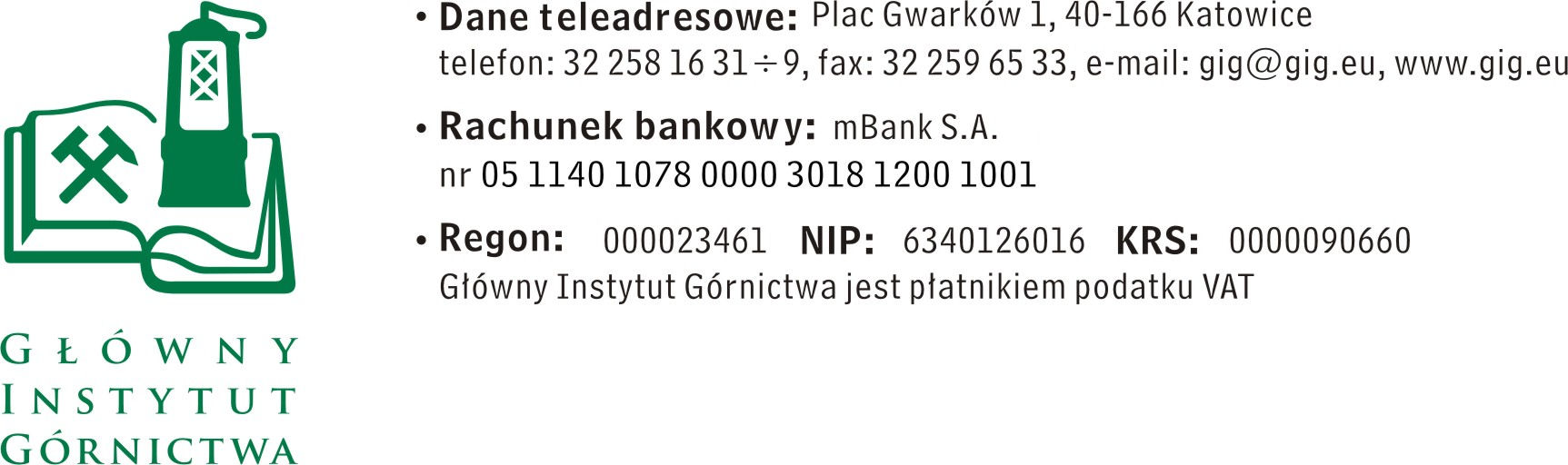 FZ-1/4951/KB/18					                           Katowice, dn.27.02.2018 r.ZAPYTANIE OFERTOWE  Dostawa   pompy próżniowej Informacje ogólne1.	Zamawiający: 	Główny Instytut GórnictwaZapytanie ofertowe prowadzone jest zgodnie z zasadami konkurencyjności.Do niniejszego zapytanie ofertowego nie stosuje się przepisów ustawy z dnia 29 stycznia 2004 roku – Prawo Zamówień Publicznych ( Dz. U. 2010r., Nr 113, poz.759 ze zm.).Opis przedmiotu zamówieniaPompa olejowa – konieczna możliwość  współpracy z chromatografem gazowym sprzężonym ze spektrometrem mas (GC-MS) firmy Agilent Technologies  posiadanym przez Zamawiającego. Dotychczas używana była pompa DUO 2.5 firmy Agilent Technologies).Wymagania dodatkowe:Czas dostawy: do 2 tygodniAutoryzowany  serwisCzas reakcji serwisowej  na zgłoszenie awarii do 48 godz.Istnieje możliwość  oddania starej, zepsutej pompy w rozliczeniu._III. 	Kryteria oceny ofert oraz wybór najkorzystniejszej ofertyKryteriami oceny ofert będą:Cena brutto = 95 % Termin gwarancji= 5%- do 12 m-cy – 0pkt. - do 24 m-cy –5 pkt.  Zamawiający uzna za najkorzystniejszą i wybierze ofertę, która spełnia wszystkie wymagania określone w Opisie przedmiotu zamówienia.Cena podana przez Wykonawcę nie będzie podlegała zmianie w trakcie realizacji zamówienia.Termin płatności : 30 dni od daty dostarczenia  do GIG prawidłowo wystawionej faktury obejmującej zrealizowaną dostawęInformuję, że w przypadku zaakceptowania Państwa oferty zostaniecie o tym fakcie powiadomieni i zostanie wdrożone przygotowanie zamówienia. IV. Miejsce i termin składania ofertOfertę należy złożyć do dnia 7.03. 2018 r do godz. 10.00 Ofertę można złożyć drogą elektroniczną, faxem lub w siedzibie Zamawiającego:Główny Instytut Górnictwa,Plac Gwarków 1, 40-166 Katowice,email: kbula@gig.euKontakt  handlowy:	 Krystyna Bula	- tel. (32) 259 25 11- fax: (032) 259 22 05 Zamawiający informuje, iż ocenie podlegać będą tylko te pozycje, które wpłyną do Zamawiającego w okresie od dnia wszczęcia niniejszego rozeznania rynku do dnia, w którym upłynie termin składania ofert.Zamawiający zastrzega sobie prawo do unieważnienia zapytania ofertowego w każdej chwili, bez podania przyczyny.ZAPRASZAMY DO SKŁADANIA OFERT                                                                   Kierownik Działu Handlowego                                                                     Mgr Monika Wallenburg                                                                                                                                                     Załącznik nr 1do zapytania ofertowego  Nazwa/Imię i Nazwisko Wykonawcy:.........................................................................Adres: ……………………………………….NIP: ………………………………………………Regon: ……………………………………………Nr tel.:	……………………………………………Nr faksu: ………………………………………..Adres e-mail:	…………………………………..Nazwa banku: …………………………………Nr rachunku:	…………………………………Główny Instytut Górnictwa Plac Gwarków 1 40-166 Katowice FORMULARZ OFERTOWY nr ......................... z dnia ...................W odpowiedzi na zapytanie ofertowe z dnia ……………..  na dostawę ……………………………… oferujemy wykonanie przedmiotu zamówienia zgodnie z warunkami zawartymi  w/w zapytaniu ofertowym za cenę: netto: …………………………… / PLNsłownie:………………………………………………………………………………………wartość podatku VAT (przy stawce ……..%): …………… … / PLNsłownie: ………………………………………………………………………………………brutto: ………………………… /  PLNsłownie:………………………………………………………………………………………- upusty cenowe ( jeśli dotyczą ): 	...................................Termin gwarancji:  …………………………..*)( *) należy wpisać: 12 lub 24  mcyOświadczenie Wykonawcy: Oświadczam, że cena brutto obejmuje wszystkie koszty realizacji przedmiotu zamówienia,Oświadczam, że spełniam wszystkie wymagania zawarte w Zapytaniu ofertowym,Oświadczam, że uzyskałem od Zamawiającego wszelkie informacje niezbędne do rzetelnego sporządzenie niniejszej oferty, Oświadczam, że uznaję się za związanego treścią złożonej oferty, przez okres 30 dni od daty złożenia oferty.                                                                                                                                               ......................................................                               .............................................................(miejscowość, data)			        (podpis osoby uprawnionej)UMOWA DOSTAWY  NR PL/000023461/4951/KB/18 Zawarta w dniu  .................................... w  Katowicach pomiędzy ……………………………………………wpisanym  do ………………………………………….., REGON nr: 015875876, zwaną w dalszej części umowy SPRZEDAJĄCYM, reprezentowaną przez: 1. ……………………			:	………………………………………….. a GŁÓWNYM INSTYTUTEM GÓRNICTWA, z siedzibą w Katowicach, Plac Gwarków 1, wpisanym do Krajowego Rejestru Sądowego pod nr KRS 0000090660, w Sądzie Rejonowym w Katowicach, Regon 
nr 000023461, jako Zamawiającym, zwanym w dalszej części umowy KUPUJĄCYM, reprezentowanym przez :1.………………………………………..	:	…………………………………………. 2. ………………………………		:	……………………………………….. następującej treści : 1. 	PRZEDMIOT UMOWY  I CENA UMOWY1. Główny   Instytut   Górnictwa   udziela zamówienia na zakup ………………………….., zwanego dalej „przedmiotem umowy” zgodnie z ofertą z dnia ……………..  zgodnie z art. 4 pkt. 8 Ustawy Prawo Zamówień Publicznych z dnia 29 stycznia 2004 r. (Dz. U. z 2017 r. poz. 1579) oraz aktów wykonawczych wydanych na jej podstawie.2. Za przedmiot umowy KUPUJĄCY zapłaci SPRZEDAJĄCEMU kwotę brutto w wysokości: ………….. PLN, słownie: …………………………………………….., w tym podatek VAT w kwocie: ……….. PLN, słownie:……………………………………………………………………………………… .  3. Cena obejmuje koszty dostawy na warunkach DDP Incoterms 2010 do oznaczonego miejsca wykonania, 
tj. Główny Instytut Górnictwa, Plac Gwarków 1, 40-166 Katowice, Zakład Monitoringu Środowiska.       2.	WARUNKI PŁATNOŚCI1. Należność za przedmiot umowy, o którym mowa w 1 ust. 2 zostanie przelana na konto SPRZEDAJĄCEGO: w  banku	…………………………………………..     nr rachunku	………………………………………….na warunkach :płatność będzie dokonana w terminie do 30 dni. Termin płatności będzie liczony od daty dostarczenia do GIG prawidłowo wystawionej faktury. 2. Za płatność dokonaną po terminie określonym w ust. 1 SPRZEDAJĄCY ma prawo domagać się  odsetek za opóźnienie w zapłacie. 3. SPRZEDAJĄCY wyraża zgodę  na  zapłatę za wykonany przedmiot umowy wyłącznie przez KUPUJĄCEGO, bezpośrednio na jego rzecz i wyłącznie w drodze przelewu na rachunek wskazany w umowie. Umorzenie długu KUPUJĄCEGO wobec SPRZEDAJĄCEGO, poprzez uregulowanie w jakiejkolwiek formie na rzecz osób trzecich, aniżeli bezpośrednio na rzecz SPRZEDAJĄCEGO, może nastąpić wyłącznie za uprzednią zgodą KUPUJĄCEGO i SPRZEDAJĄCEGO wyrażoną w formie pisemnej pod rygorem nieważności.4.SPRZEDAJĄCY oświadcza, że jakiekolwiek jego  prawa, wynikające bezpośrednio lub pośrednio 
z niniejszej umowy, w tym również należności uboczne (odsetki), nie zostaną przeniesione na rzecz osób trzecich bez uprzedniej zgody KUPUJĄCEGO wyrażonej w formie pisemnej pod rygorem nieważności.5.SPRZEDAJĄCY oświadcza, że nie dokona żadnej czynności prawnej, ani faktycznej, której bezpośrednim lub pośrednim skutkiem będzie zmiana wierzyciela na inny podmiot. Ograniczenie to dotyczy w szczególności przelewu, subrogacji ustawowej oraz  umownej, zastawu, hipoteki oraz przekazu.6.SPRZEDAJĄCY oświadcza, że w  celu dochodzenia praw z  niniejszej umowy nie udzieli upoważnienia, 
w tym upoważnienia inkasowego, innemu podmiotowi, w tym podmiotowi prowadzącemu działalność windykacyjną.7. Osoba składająca podpis w imieniu SPRZEDAJĄCEGO jest upoważniona do zaciągania zobowiązań 
w imieniu  SPRZEDAJĄCEGO i oświadcza, że takie upoważnienie zostało jej udzielone oraz na dzień zawarcia umowy nie zostało odwołane.§ 3.	FAKTUROWANIESPRZEDAJĄCY  wystawi  fakturę VAT i przekaże je KUPUJĄCEMU.Faktura będzie opisana w sposób następujący:SPRZEDAJĄCY  / nazwa , adres /			-	………………………   								…………………………   								……………………………..    Numer identyfikacyjny „Sprzedającego”			(NIP)	………………………	 KUPUJĄCY 					-	Główny Instytut Górnictwa, Plac Gwarków 1, 40-166 KatowiceNumer identyfikacyjny „ Kupującego ”				(NIP)	634 – 012 – 60 – 16KUPUJĄCY  potwierdza upoważnienie do otrzymywania faktur VAT i upoważnia SPRZEDAJĄCEGO do jej wystawiania bez swojego podpisu. SPRZEDAJĄCY  potwierdza upoważnienie do wystawienia faktur VAT. 4.	TERMIN I WARUNKI  WYKONANIA ZAMÓWIENIA1. SPRZEDAJĄCY dostarczy „przedmiot umowy” w terminie do 2 tygodni od daty zawarcia umowy na warunkach DDP Incoterms 2010 do oznaczonego miejsca wykonania, tj. Główny Instytut Górnictwa, Plac Gwarków 1, 40-166 Katowice, Zakład Monitoringu Środowiska.       5.	ODPOWIEDZIALNOŚĆ SPRZEDAJĄCEGO Z TYTUŁU GWARANCJI I RĘKOJMIWarunki odpowiedzialności określa niniejsza umowa, Kodeks Cywilny oraz oferta SPRZEDAJĄCEGO. 
W przypadku rozbieżności postanowień w danej kwestii, pierwszeństwo mają postanowienia korzystniejsze dla KUPUJĄCEGO. SPRZEDAJĄCY  udzieli gwarancji i rękojmi na dostarczone urządzenie na następujących warunkach: …………………….. miesięcy od daty dostawy.  W przypadku  zgłoszenia reklamacyjnego, WYKONAWCA zobowiązuje się  w terminie do 48 godzin dni  od otrzymania informacji na własny koszt, zapewnić urządzenie zastępcze lub dokonać naprawy urządzenia  wraz z pełnym okresem gwarancyjnym.SPRZEDAJĄCY gwarantuje, że towar zamawiany w tej umowie jest nowy, pozbawiony wad materiałowych i wykonawczych, a ponadto jest wykonany zgodnie z obowiązującymi standardami 
i normami jakościowymi (certyfikaty).Uprawnienia z tytułu rękojmi za wady „przedmiotu umowy” przysługują KUPUJĄCEMU niezależnie od uprawnień z tytułu gwarancji – wszelkie postanowienia zawarte w karcie gwarancyjnej lub ofercie SPRZEDAJĄCEGO, a sprzeczne z powyższym, uważa się za bezskuteczne wobec Stron.Uprawnienia z tytułu rękojmi rozpoczynają się w dacie odbioru przez KUPUJĄCEGO „przedmiotu umowy” wraz z fakturą i nie mogą skończyć się wcześniej niż uprawnienia z tytułu gwarancji obejmującej dostarczony towar.KUPUJĄCY  ma obowiązek zawiadomić SPRZEDAJĄCEGO o wadzie najpóźniej w okresie jednego miesiąca od daty jej wykrycia – faksem, pocztą elektroniczną lub pisemnie na adres SPRZEDAJĄCEGO.Okres rękojmi ulega przedłużeniu o okres usuwania wady. Okres usuwania wady rozpoczyna się 
z dniem zawiadomienia SPRZEDAJĄCEGO o wadzie, a kończy z dniem przekazania „przedmiotu umowy”  wolnego od wad upoważnionemu przedstawicielowi KUPUJĄCEGO. Wady ujawnione w okresie rękojmi usuwane będą bezpłatnie (dotyczy to wszystkich materiałów, części 
i czynności podjętych w związku z usunięciem wady), w okresach ustalonych każdorazowo przez Strony. Termin usuwania wad wynosić będzie maksymalnie 30 dni kalendarzowych od daty zgłoszenia wady. 
Z czynności odbioru wadliwego „przedmiotu umowy” zostanie spisany protokół.W przypadku konieczności usunięcia wad  „przedmiotu umowy”, koszt i odpowiedzialność za jej transport ponosi SPRZEDAJĄCY. Koszt i odpowiedzialność ponosi SPRZEDAJĄCY od chwili wydania wadliwego „przedmiotu umowy” jego upoważnionemu przedstawicielowi, do chwili odbioru „przedmiotu umowy” przez upoważnionego przedstawiciela KUPUJĄCEGO, po usunięciu wady.Jeżeli wady „przedmiotu umowy” usunąć się nie da, albo SPRZEDAJĄCY nie usunie wady w okresie, 
o którym mowa w ust. 9, albo po usunięciu wady „przedmiotu umowy” nadal wykazuje wady, KUPUJĄCY może:żądać bezpłatnej wymiany „przedmiotu umowy” na wolny od wad o nie gorszych parametrach, 
w okresie uzgodnionym przez Strony, bądźżądać obniżenia ceny w odpowiednim stosunku, bądźodstąpić od umowy, bez względu na charakter i rozmiar wady, bądź dokonać wymiany „przedmiotu umowy” na wolny od wad, na koszt i ryzyko SPRZEDAJĄCEGO.  6.	POUFNOŚĆ1. Umowa jest jawna i podlega udostępnieniu na zasadach określonych w przepisach Ustawy z dnia 6 września 2001 r. O dostępie do informacji publicznej (Dz. U. 2016. 1764 tj. z dnia 2016.10.26).  2. SPRZEDAJĄCY zobowiązany jest do zachowania poufności wszelkich informacji stanowiących tajemnicę przedsiębiorstwa w rozumieniu art. 11 ust. 4 Ustawy z dnia 16 kwietnia 1993 r. o zwalczaniu nieuczciwej konkurencji (Dz. U. 2003.153.1503 tj. z dnia 2003.09.01).  7. 	KARY  UMOWNE Z TYTUŁU NIEDOTRZYMANIA OKREŚLONYCH WARUNKÓWW przypadku opóźnienia w wykonaniu dostawy SPRZEDAJĄCY jest zobowiązany do zapłaty kar umownych w wysokości 0,5 % wartości niedostarczonego przedmiotu umowy brutto za każdy dzień opóźnienia, licząc od następnego dnia po upływie terminu określonego w 4, ust. 1.2. W przypadku opóźnienia w usunięciu wad lub uzupełnienia ilościowego,  SPRZEDAJĄCY jest zobowiązany do zapłaty kar umownych w wysokości  0,5 % wartości  brutto „przedmiotu umowy” za każdy rozpoczęty dzień opóźnienia, licząc od następnego dnia po upływie terminu określonego  w  5 ust. 3 i 9. 3.  W przypadku niewykonania umowy z przyczyn niezależnych od KUPUJĄCEGO, SPRZEDAJĄCY jest zobowiązany do zapłaty kary umownej w wysokości 20% wartości umowy brutto.4. W przypadku odstąpienia od umowy przez KUPUJĄCEGO z przyczyn, za które odpowiada SPRZEDAJĄCY, SPRZEDAJĄCY zapłaci kary umowne w wysokości 20% wartości umowy brutto.5. W przypadku wystąpienia szkody przewyższającej wartość kary umownej SPRZEDAJĄCY zapłaci KUPUJĄCEMU odszkodowanie uzupełniające do wysokości poniesionej szkody.6. Kary, o których mowa powyżej SPRZEDAJĄCY zapłaci na wskazany przez KUPUJĄCEGO rachunek bankowy przelewem, w terminie 14 dni kalendarzowych od dnia doręczenia mu żądania KUPUJĄCEGO zapłaty kary umownej. Po bezskutecznym upływie terminu KUPUJĄCY ma prawo potrącić kary umowne 
z należnego wynagrodzenia SPRZEDAJĄCEGO.  8.	ODSTĄPIENIE OD UMOWY1. W razie opóźnienia w wykonaniu umowy z przyczyn zależnych od SPRZEDAJĄCEGO, KUPUJĄCY może:a) odstąpić od umowy po upływie 14 dni od dnia powstania opóźnienia, bez potrzeby wyznaczania dodatkowego terminu i żądać kary umownej z tytułu niewykonania umowy lub,b) wyznaczyć dodatkowy termin wykonania umowy, żądając kary umownej za opóźnienie z zagrożeniem odstąpienia od umowy.2. Jeżeli SPRZEDAJĄCY realizuje dostawę niezgodnie z warunkami niniejszej umowy, KUPUJĄCY wzywa do zmiany sposobu realizacji dostawy wyznaczając w tym celu odpowiedni termin. Po upływie wyznaczonego terminu, KUPUJĄCEMU przysługuje prawo odstąpienia od umowy z przyczyn leżących po stronie SPRZEDAJĄCEGO.  9.	KLAUZULA PRAWNAStrony zobowiązują się w przypadku sporów zaistniałych z tytułu umowy, dążyć do osiągnięcia porozumienia.W przypadku gdy strony nie mogą osiągnąć porozumienia, rozstrzygnięcie nastąpi przez Polski Sąd Powszechny właściwy dla siedziby KUPUJĄCEGO i na podstawie prawa polskiego.W sprawach nie unormowanych niniejszą umową mają zastosowanie odpowiednie przepisy Prawa Polskiego, Kodeksu Cywilnego oraz oferty SPRZEDAJĄCEGO.W przypadku sprzeczności pomiędzy postanowieniami zawartymi w w/w aktach, pierwszeństwo 
w zastosowaniu mają postanowienia korzystniejsze dla KUPUJĄCEGO.10.   ZMIANA ZAWARTEJ UMOWY (ANEKS)1.	Wszelkie zmiany niniejszej Umowy wymagają pod rygorem nieważności formy pisemnej. 11. 	POSTANOWIENIA KOŃCOWEUmowa została sporządzona w 2 jednobrzmiących egzemplarzach z przeznaczeniem po jednym egzemplarzu dla każdej ze stron.Ewentualne zmiany umowy muszą być uzgodnione przez obie strony w formie pisemnej pod rygorem nieważności.SPRZEDAJĄCY :							KUPUJĄCY :		......................................						            .......................................	    .........................................						           ........................................SpecyfikacjaZakresy wymaganych parametrówWydajność  (przy 50 Hz)≥  2,5 m3/hSzybkość  pompowania (przy 50 Hz)≥ 2,9 m3/hCiśnienie końcowe całkowite≤  6.10-3 mbarMoc silnika≥  150-180 WRodzaj silnika jednofazowyPojemność  zbiornika olejumin. 0,4 lPoziom hałasu≤  53 dB (A)Lp.Nazwa przedmiotu zamówienia*   JednostkamiaryIlość Cena jedn.     (netto)      
w PLNRabat ……..% w PLN Wartość ogółem (netto) po rabacie
 w PLNKwota podatku VAT          
 w PLNWartość  ogółem (brutto) 
w PLN123456789RAZEM : RAZEM : RAZEM : RAZEM : RAZEM : 